Приложение № 1к протоколу заседания ПравленияРегиональной службы по тарифамРостовской областиот 29.12.2021 № 75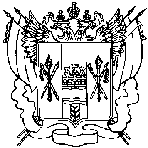 РЕГИОНАЛЬНАЯ СЛУЖБА ПО ТАРИФАМРОСТОВСКОЙ ОБЛАСТИПОСТАНОВЛЕНИЕ29.12.2021	г. Ростов-на-Дону	№ 75/1Об установлении единых стандартизированных тарифных ставок и ставок за единицу максимальной мощности за технологическое присоединение энергопринимающих устройств к распределительным электрическим сетям территориальных сетевых организаций на территории Ростовской области на 2022 годВ соответствии с Федеральным законом от 26.03.2003 № 35-ФЗ «Об электроэнергетике», постановлением Правительства Российской Федерации от 29.12.2011 № 1178 «О ценообразовании в области регулируемых цен (тарифов) в электроэнергетике», Правилами технологического присоединения энергопринимающих устройств потребителей электрической энергии, объектов по производству электрической энергии, а также объектов электросетевого хозяйства, принадлежащих сетевым организациям и иным лицам, к электрическим сетям, утвержденными постановлением Правительства Российской Федерации от 27.12.2004 № 861, Методическими указаниями по определению размера платы за технологическое присоединение к электрическим сетям, утвержденными приказом ФАС России от 29.08.2017 № 1135/17, Регламентом установления цен (тарифов) и (или) их предельных уровней, предусматривающим порядок регистрации, принятия к рассмотрению и выдачи отказов в рассмотрении заявлений об установлении цен (тарифов) и (или) их предельных уровней, утвержденным приказом Федеральной антимонопольной службы от 19.06.2018 № 834/18, приказом Федеральной службы по тарифам от 11.09.2014 № 215-э/1 «Об утверждении Методических указаний по определению выпадающих доходов, связанных с осуществлением технологического присоединения к электрическим сетям», Положением о Региональной службе по тарифам Ростовской области, утвержденным постановлением Правительства Ростовской области от 13.01.2012 № 20, Региональная служба по тарифам Ростовской области постановляет:1. Установить с 1 января 2022 года по 31 декабря 2022 года единые стандартизированные тарифные ставки за технологическое присоединение энергопринимающих устройств к распределительным электрическим сетям территориальных сетевых организаций на территории Ростовской области для случаев технологического присоединения на территории городских населенных пунктов и территорий, не относящихся к территориям городских населенных пунктов, согласно приложениям № 1, № 2 и № 3 к постановлению.2. Установить с 1 января 2022 года по 31 декабря 2022 года единые ставки за единицу максимальной мощности для определения размера платы за технологическое присоединение энергопринимающих устройств максимальной мощностью менее 670 кВт на уровне напряжения 20 кВ и менее к распределительным электрическим сетям территориальных сетевых организаций на территории Ростовской области для случаев технологического присоединения на территории городских населенных пунктов и территорий, не относящихся к территориям городских населенных пунктов, согласно приложениям № 4, № 5 и № 6 к постановлению.3. Установить следующие формулы для расчета платы за технологическое присоединение энергопринимающих устройств потребителей к распределительным электрическим сетям территориальных сетевых организаций Ростовской области:3.1. Исходя из стандартизированных тарифных ставок:а) если отсутствует необходимость реализации мероприятий «последней мили», то размер платы (P1) определяется как сумма стандартизированной тарифной ставки на покрытие расходов на технологическое присоединение энергопринимающих устройств потребителей электрической энергии, объектов электросетевого хозяйства, принадлежащих сетевым организациям и иным лицам, по мероприятиям, указанным в пункте 16 Методических указаний по определению размера платы за технологическое присоединение к электрическим сетям, утвержденных приказом ФАС России от 29.08.2017 № 1135/17, (кроме подпункта «б»), , и произведения стандартизированной тарифной ставки на покрытие расходов сетевой организации на обеспечение средствами коммерческого учета электрической энергии (мощности)  и количества точек учета Ri, по формуле:P1 = С1 + C8,i  × Ri;б) если при технологическом присоединении Заявителя согласно техническим условиям предусматривается мероприятие «последней мили», то размер платы (P2) определяется по формуле:P2 = С1 + C8,i  × Ri +  (Ʃ(C2,i × L i ВЛ) + Ʃ(C3,i  × L i КЛ))+ Ʃ(C4,i  × РПi) + Ʃ(C5,i  × Ni) + Ʃ(C6,i  × Ni) + Ʃ(C7,i  × Ni)),где:C1,i , -  стандартизированная тарифная ставка на покрытие расходов на технологическое присоединение энергопринимающих устройств потребителей электрической энергии, объектов электросетевого хозяйства, принадлежащих сетевым организациям и иным лицам, по мероприятиям, указанным в пункте 16 Методических указаний по определению размера платы за технологическое присоединение к электрическим сетям, утвержденных приказом ФАС России от 29.08.2017 № 1135/17, (кроме подпункта «б») (руб./присоединение);C2,i , -  стандартизированная тарифная ставка на покрытие расходов сетевой организации на строительство воздушных линий электропередачи на i-м уровне напряжения в расчете на 1 км линий (руб./км);C3,i -  стандартизированная тарифная ставка на покрытие расходов сетевой организации на строительство кабельных линий электропередачи на i-м уровне напряжения в расчете на 1 км линий (руб./км);C4,i - стандартизированная тарифная ставка на покрытие расходов сетевой организации на строительство пунктов секционирования (реклоузеров, распределительных пунктов, переключательных пунктов) на i-м уровне напряжения (руб./шт.);C5,i - стандартизированная тарифная ставка на покрытие расходов сетевой организации на строительство трансформаторных подстанций (ТП), за исключением распределительных трансформаторных подстанций (РТП), с уровнем напряжения до 35 кВ (руб./кВт);C6,i - стандартизированная тарифная ставка на покрытие расходов сетевой организации на строительство распределительных трансформаторных подстанций (РТП) с уровнем напряжения до 35 кВ (руб./кВт);C7,i - стандартизированная тарифная ставка на покрытие расходов сетевой организации на строительство подстанций уровнем напряжения 35 кВ и выше (ПС) (руб./кВт);C8,i - стандартизированная тарифная ставка на покрытие расходов сетевой организации на обеспечение средствами коммерческого учета электрической энергии (мощности) (рублей за точку учета);L i ВЛ, Li КЛ -  суммарная протяженность воздушных (L i ВЛ) и (или) кабельных (Li КЛ) линий (Li) на i-том уровне напряжения, строительство которых предусмотрено выданными техническими условиями для технологического присоединения Заявителя (км);Ni - объем максимальной мощности, указанный Заявителем в заявке на технологическое присоединение (кВт);РПi - количество пунктов секционирования (реклоузеров, распределительных пунктов, переключательных пунктов) на i-том уровне напряжения, строительство которых предусмотрено выданными техническими условиями для технологического присоединения Заявителя (шт.);Ri - количество точек коммерческого учета электрической энергии (мощности) на i-том уровне напряжения, установка которых предусмотрена выданными техническими условиями для технологического присоединения Заявителя (шт.).3.2. Исходя из ставок за единицу максимальной мощности размер платы определяется, как сумма затрат, рассчитанных по ставкам за единицу максимальной мощности по мероприятиям, реализуемым сетевой организацией для подключения конкретного Заявителя, умноженная на объем присоединяемой максимальной мощности, указанной Заявителем в заявке на технологическое присоединение, по формуле: PmaxN = (СmaxN1,i + СmaxN2,i + СmaxN3,i + СmaxN4,i + СmaxN5,i + СmaxN6,i + СmaxN8,i)× N,где:СmaxN1,i – ставка за единицу максимальной мощности на покрытие расходов на технологическое присоединение энергопринимающих устройств потребителей электрической энергии, объектов электросетевого хозяйства, принадлежащих сетевым организациям и иным лицам, по мероприятиям, указанным в пункте 16 Методических указаний, утвержденных приказом ФАС России от 29.08.2017 № 1135/17, (кроме подпункта «б») (руб./кВт);СmaxN2,i – ставка за единицу максимальной мощности на покрытие расходов сетевой организации на строительство воздушных линий электропередачи на i-м уровне напряжения (руб./кВт);СmaxN3,i  – ставка за единицу максимальной мощности на покрытие расходов сетевой организации на строительство кабельных линий электропередачи на i-м уровне напряжения (руб./кВт);СmaxN4,i  – ставка за единицу максимальной мощности на покрытие расходов сетевой организации на строительство пунктов секционирования (реклоузеров, распределительных пунктов, переключательных пунктов) на i-м уровне напряжения (руб./кВт);СmaxN5,i  – ставка за единицу максимальной мощности на покрытие расходов сетевой организации на строительство трансформаторных подстанций (ТП), за исключением распределительных трансформаторных подстанций (РТП), с уровнем напряжения до 35 кВ (руб./кВт);СmaxN6,i – ставка за единицу максимальной мощности на покрытие расходов сетевой организации на строительство распределительных трансформаторных подстанций (РТП) с уровнем напряжения до 35 кВ (руб./кВт);СmaxN8,i  – ставка за единицу максимальной мощности на покрытие расходов сетевой организации на обеспечение средствами коммерческого учета электрической энергии (мощности) (руб./кВт);N – объем максимальной мощности, указанной Заявителем в заявке на технологическое присоединение (кВт).3.3. Если при технологическом присоединении Заявитель запрашивает вторую или первую категорию надежности электроснабжения (технологическое присоединение к двум независимым источникам энергоснабжения), то размер платы за технологическое присоединение (Pобщ) определяется по формуле:Pобщ = P + (Pист1 + Pист2),где:P - расходы на технологическое присоединение, связанные с проведением мероприятий, указанных в указанных в пункте 16 Методических указаний по определению размера платы за технологическое присоединение к электрическим сетям, утвержденных приказом ФАС России от 29.08.2017 № 1135/17, (кроме подпункта «б») (руб.);Pист1 - расходы на выполнение мероприятий, предусмотренных подпунктом «б» пункта 16 Методических указаний по определению размера платы за технологическое присоединение к электрическим сетям, утвержденных приказом ФАС России от 29.08.2017 № 1135/17, осуществляемых для конкретного присоединения в зависимости от способа присоединения и уровня запрашиваемого напряжения на основании выданных сетевой организацией технических условий, определяемые по первому независимому источнику энергоснабжения в соответствии с Главой II, Главой III или с Главой V указанных Методических указаний (руб.);Pист2 - расходы на выполнение мероприятий, предусмотренных подпунктом «б» пункта 16 Методических указаний по определению размера платы за технологическое присоединение к электрическим сетям, утвержденных приказом ФАС России от 29.08.2017 № 1135/17, осуществляемых для конкретного присоединения в зависимости от способа присоединения и уровня запрашиваемого напряжения на основании выданных сетевой организацией технических условий, определяемые по второму независимому источнику энергоснабжения в соответствии с Главой II, Главой III или с Главой V указанных Методических указаний (руб.).3.4. Если при технологическом присоединении Заявителя согласно техническим условиям срок выполнения мероприятий по технологическому присоединению предусмотрен на период больше одного года, то стоимость мероприятий, учитываемых в плате, рассчитанной в год подачи заявки, индексируется следующим образом:- 50% стоимости мероприятий, предусмотренных техническими условиями, определяется в ценах года, соответствующего году утверждения платы;- 50% стоимости мероприятий, предусмотренных техническими условиями, умножается на прогнозный индекс цен производителей по подразделу «Строительство» раздела «Капитальные вложения (инвестиции)», публикуемых Министерством экономического развития Российской Федерации на год, следующий за годом утверждения платы (при отсутствии данного индекса используется индекс потребительских цен).4. Установить, что для расчета размера платы за технологическое присоединение, лицо, которое имеет намерение осуществить технологическое присоединение к электрическим сетям, вправе самостоятельно выбрать вид ставки платы за технологическое присоединение при условии, что расстояние от границ участка Заявителя до объектов электросетевого хозяйства на уровне напряжения до 20 кВ включительно необходимого Заявителю класса напряжения сетевой организации, в которую подана заявка, составляет менее 10 км, и максимальная мощность присоединяемых энергопринимающих устройств составляет менее 670 кВт. Выбор ставки платы осуществляется Заявителем на стадии заключения договора об осуществлении технологического присоединения.В случае если в соответствии с абзацем первым настоящего пункта Заявителем не может быть выбран вид ставки платы за технологическое присоединение, расчет размера платы за технологическое присоединение осуществляется с применением стандартизированных тарифных ставок.5. Установить плату за технологическое присоединение энергопринимающих устройств максимальной мощностью, не превышающей 15 кВт включительно (с учетом ранее присоединенных в данной точке присоединения энергопринимающих устройств), устанавливается исходя из стоимости мероприятий по технологическому присоединению в размере не более 550 рублей при присоединении заявителя, владеющего объектами, отнесенными к третьей категории надежности (по одному источнику электроснабжения), при условии, что расстояние от границ участка заявителя до объектов электросетевого хозяйства на уровне напряжения до 20 кВ включительно необходимого заявителю класса напряжения сетевой организации, в которую подана заявка, составляет не более 300 метров в городах и поселках городского типа и не более 500 метров в сельской местности.Установить плату за технологическое присоединение объектов микрогенерации к объектам электросетевого хозяйства с уровнем напряжения до 1000 В в размере 550 рублей (с НДС).Установить плату за технологическое присоединение при одновременном технологическом присоединении к объектам электросетевого хозяйства с уровнем напряжения до 1000 В энергопринимающих устройств, максимальная мощность которых составляет до 150 кВт включительно (с учетом ранее присоединенных в данной точке присоединения энергопринимающих устройств), электроснабжение которых предусматривается по одному источнику, и объектов микрогенерации для заявителей, владеющих энергопринимающими устройствами максимальной мощностью, не превышающей 15 кВт включительно (с учетом ранее присоединенных в данной точке присоединения энергопринимающих устройств), отнесенными к третьей категории надежности (по одному источнику электроснабжения), в размере 1100 рублей (с НДС) при условии, что расстояние от границ участка заявителя до объектов электросетевого хозяйства на уровне напряжения до 1000 В включительно необходимого заявителю класса напряжения сетевой организации, в которую подана заявка, составляет не более 300 метров в городах и поселках городского типа и не более 500 метров в сельской местности.В отношении кооперативов размер платы за технологическое присоединение энергопринимающих устройств не должен превышать 550 рублей, умноженных на количество членов кооперативов, при условии присоединения каждым членом кооператива не более 15 кВт по третьей категории надежности (по одному источнику электроснабжения) с учетом ранее присоединенных в данной точке присоединения энергопринимающих устройств при присоединении к электрическим сетям сетевой организации на уровне напряжения до 20 кВ включительно и нахождения энергопринимающих устройств кооперативов на расстоянии не более 300 метров в городах и поселках городского типа и не более 500 метров в сельской местности до существующих объектов электросетевого хозяйства сетевых организаций.В отношении кооперативов размер платы за технологическое присоединение объектов микрогенерации не должен превышать 550 рублей, умноженных на количество членов кооперативов, при условии присоединения каждым членом кооператива соответствующих объектов микрогенерации.В отношении кооперативов при одновременном технологическом присоединении энергопринимающих устройств и объектов микрогенерации размер платы за технологическое присоединение энергопринимающих устройств не должен превышать 1100 рублей, умноженных на количество членов кооперативов, при условии присоединения каждым членом кооператива не более 15 кВт по третьей категории надежности (по одному источнику электроснабжения) с учетом ранее присоединенных в данной точке присоединения энергопринимающих устройств при присоединении к электрическим сетям сетевой организации на уровне напряжения до 20 кВ включительно, нахождения энергопринимающих устройств кооперативов на расстоянии не более 300 метров в городах и поселках городского типа и не более 500 метров в сельской местности до существующих объектов электросетевого хозяйства сетевых организаций и присоединения каждым членом кооператива соответствующих объектов микрогенерации.При определении размера платы за технологическое присоединение энергопринимающих устройств, принадлежащих гражданам, осуществляющим ведение садоводства или огородничества на земельных участках, расположенных в границах территории садоводства или огородничества, или иным правообладателям объектов недвижимости, расположенных в границах территории садоводства или огородничества, условие применения платы в размере не более 550 рублей в части расстояния не более 300 метров в городах и поселках городского типа и не более 500 метров в сельской местности до существующих объектов электросетевого хозяйства сетевых организаций, предусмотренное абзацем первым настоящего пункта, применяется исходя из измерения расстояния по прямой линии от границы территории садоводства или огородничества до ближайшего объекта электрической сети сетевой организации, имеющего указанный в заявке класс напряжения.В отношении садоводческих или огороднических некоммерческих товариществ размер платы за технологическое присоединение объектов микрогенерации не должен превышать 550 рублей, умноженных на количество земельных участков, расположенных в границах территории садоводства или огородничества, при условии присоединения соответствующих объектов микрогенерации на каждом таком земельном участке.В отношении садоводческих или огороднических некоммерческих товариществ при одновременном технологическом присоединении энергопринимающих устройств и объектов микрогенерации размер платы за технологическое присоединение энергопринимающих устройств не должен превышать 1100 рублей, умноженных на количество земельных участков, расположенных в границах территории садоводства или огородничества, при условии присоединения на каждом земельном участке, расположенном в границах территории садоводства или огородничества, не более 15 кВт по третьей категории надежности (по одному источнику электроснабжения) с учетом ранее присоединенных в данной точке присоединения энергопринимающих устройств при присоединении к электрическим сетям сетевой организации на уровне напряжения до 20 кВ включительно, нахождения энергопринимающих устройств указанных садоводческих или огороднических некоммерческих товариществ на расстоянии не более 300 метров в городах и поселках городского типа и не более 500 метров в сельской местности до существующих объектов электросетевого хозяйства сетевых организаций и присоединения соответствующих объектов микрогенерации на каждом таком земельном участке.В отношении граждан, объединивших свои гаражи и хозяйственные постройки (погреба, сараи), размер платы за технологическое присоединение энергопринимающих устройств не должен превышать 550 рублей, умноженных на количество таких граждан, при условии присоединения каждым собственником этих построек не более 15 кВт по третьей категории надежности (по одному источнику электроснабжения) с учетом ранее присоединенных в данной точке присоединения энергопринимающих устройств при присоединении к электрическим сетям сетевой организации на уровне напряжения до 20 кВ включительно, нахождения энергопринимающих устройств указанных объединенных построек на расстоянии не более 300 метров в городах и поселках городского типа и не более 500 метров в сельской местности до существующих объектов электросетевого хозяйства сетевых организаций.В отношении граждан, объединивших свои гаражи и хозяйственные постройки (погреба, сараи), размер платы за технологическое присоединение объектов микрогенерации не должен превышать 550 рублей, умноженных на количество таких граждан, при условии присоединения каждым собственником таких построек соответствующих объектов микрогенерации.В отношении граждан, объединивших свои гаражи и хозяйственные постройки (погреба, сараи), при одновременном технологическом присоединении энергопринимающих устройств и объектов микрогенерации размер платы за технологическое присоединение энергопринимающих устройств не должен превышать 1100 рублей, умноженных на количество таких граждан, при условии присоединения каждым собственником этих построек не более 15 кВт по третьей категории надежности (по одному источнику электроснабжения) с учетом ранее присоединенных в данной точке присоединения энергопринимающих устройств при присоединении к электрическим сетям сетевой организации на уровне напряжения до 20 кВ включительно, нахождения энергопринимающих устройств указанных объединенных построек на расстоянии не более 300 метров в городах и поселках городского типа и не более 500 метров в сельской местности до существующих объектов электросетевого хозяйства сетевых организаций и присоединения каждым собственником таких построек соответствующих объектов микрогенерации.Размер платы за технологическое присоединение энергопринимающих устройств религиозных организаций не должен превышать 550 рублей при условии присоединения не более 15 кВт по третьей категории надежности (по одному источнику электроснабжения) с учетом ранее присоединенных в данной точке присоединения энергопринимающих устройств при присоединении к электрическим сетям сетевой организации на уровне напряжения до 20 кВ включительно, нахождения энергопринимающих устройств таких организаций на расстоянии не более 300 метров в городах и поселках городского типа и не более 500 метров в сельской местности до существующих объектов электросетевого хозяйства сетевых организаций.6. В границах муниципальных районов, городских округов и на внутригородских территориях городов федерального значения одно и то же лицо может осуществить технологическое присоединение энергопринимающих устройств, принадлежащих ему на праве собственности или на ином законном основании, соответствующих критериям, указанным в абзаце первом пункта 5 настоящего постановления, с платой за технологическое присоединение в размере, не превышающем 550 рублей, не более одного раза в течение 3 лет.Положения о размере платы за технологическое присоединение, указанные в абзаце первом пункта 5 настоящего постановления, не могут быть применены в следующих случаях:при технологическом присоединении энергопринимающих устройств, принадлежащих лицам, владеющим по договору аренды, заключенному на срок не более одного года, земельным участком, на котором расположены присоединяемые энергопринимающие устройства;при технологическом присоединении энергопринимающих устройств, расположенных в жилых помещениях многоквартирных домов.7. В границах муниципальных районов, городских округов и на внутригородских территориях городов федерального значения одно и то же лицо может осуществить технологическое присоединение объектов микрогенерации, принадлежащих ему на праве собственности или на ином законном основании, с платой за технологическое присоединение в размере, не превышающем 550 рублей, не более одного раза в течение 3 лет.8. В случае, если с учетом увеличения максимальной мощности ранее присоединенных энергопринимающих устройств заявителей, указанных в пункте 5 настоящего постановления, максимальная мощность превысит 15 кВт и (или) превышены вышеуказанные расстояния, расчет платы за технологическое присоединение производится по стандартизированным тарифным ставкам или по ставкам за единицу максимальной мощности, утвержденным Региональной службой по тарифам Ростовской области, в соответствии с принятой в Ростовской области дифференциацией ставок платы за технологическое присоединение, пропорционально объему максимальной мощности, заявленной потребителем.9. Учесть размер плановых выпадающих доходов территориальных сетевых организаций на территории Ростовской области, связанных с осуществлением технологического присоединения к электрическим сетям, в составе необходимой валовой выручки по передаче электрической энергии на 2022 год согласно приложению № 7 к настоящему постановлению.10. Постановление вступает в силу с 1 января 2022 года.Руководитель Региональной службы по тарифам Ростовской области	                                        		    	        А.В. Лукьянов